Publicado en Cancun el 20/10/2021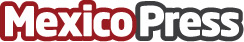 El poder de devastación de las termitas en la península de YucatánSegún la empresa de control de plagas Birtac, con la llegada de la temporada de lluvias después del verano en la península de Yucatán, las termitas aladas abandonan su termitero de origen para fundar colonias y extenderse. De aspecto muy semejante al de las inocuas hormigas aladas, con quienes además coinciden en esta misma temporada del año, las termitas suelen pasar desapercibidas, lo cual puede crear desperfectos irreparablesDatos de contacto:Ramón Puente Cuevas9988839869Nota de prensa publicada en: https://www.mexicopress.com.mx/el-poder-de-devastacion-de-las-termitas-en-la Categorías: Jardín/Terraza Quintana Roo Yucatán Otras Industrias http://www.mexicopress.com.mx